2019年12月までの、正会員様の受講料が大変お得になります。    ※セミナー内容の詳細はHPをご覧ください。　※ご入会については裏面をご覧ください               （全て税込価格）　　　　　　　　　　　　　　　　　　　　　　　　　　　　　　　　　　　　　　　    ※正会員の方は、期間中、上記のキャンペーン割引金額で受講できます。               2019年1月現在の情報です。　　セミナーはステップアップで学べます。（図の順番で受講できます。）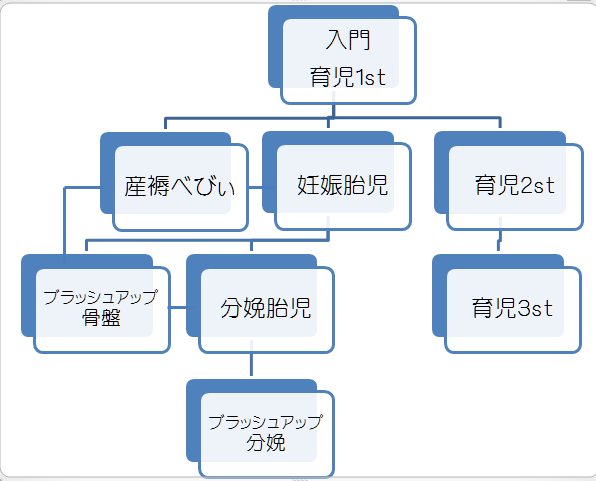 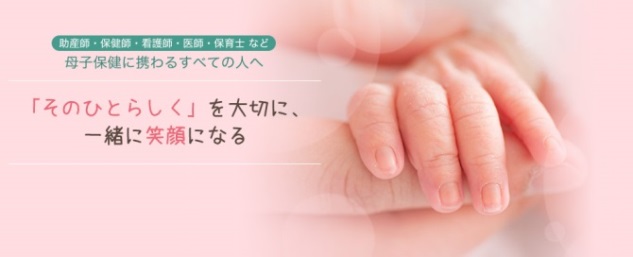 セミナー種別一般料金通常正会員キャンペーン価格入門セミナー5,400円5,400円5,400円*育児セミナー　1stステップ5,400円5,400円5,400円育児セミナー　2ndステップ19,440円19,440円16,200円育児セミナー　3rdステップ27,000円19,440円16,200円妊産婦セミナー　妊娠胎児編27,000円19,440円16,200円妊産婦セミナー　分娩胎児編27,000円19,440円16,200円妊産婦セミナー　産褥べびぃ編27,000円19,440円16,200円ブラッシュアップセミナー　「骨盤ケア」　27,000円19,440円16,200円ブラッシュアップセミナー「分娩を科学」27,000円19,440円16,200円